BAN GIÁM ĐỐC BỆNH VIỆN Y DƯỢC CỔ TRUYỀN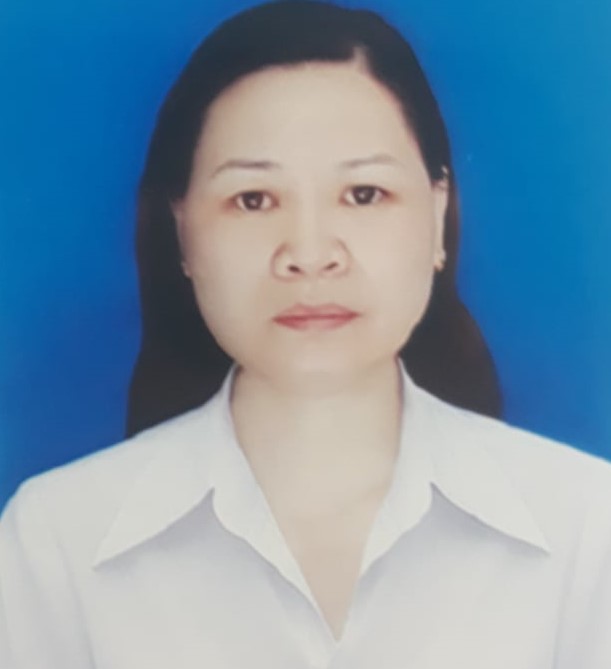 Nguyễn Thị Đức – Bác sỹ chuyên khoa I (Giám đốc)Đ/c mail. ntduc.syt@hagiang.gov.vnĐồng chí Nguyễn Thị Đức, Bí thư Đảng ủy, Giám đốc Bệnh viện- Trực tiếp chỉ đạo chung toàn bộ các hoạt động công tác của Bệnh viện, chịu trách nhiệm trước Sở Y tế về kết quả hoạt động của Bệnh viện.	- Tổ chức triển khai và kiểm tra việc thực hiện đường lối, chủ trương của Đảng và chính sách pháp luật của Nhà nước. - Trực tiếp phụ trách: 	+ Công tác tổ chức bộ máy và cán bộ, viên chức	+ Công tác bảo vệ chính trị nội bộ	+ Công tác cải cách thủ tục hành chính+ Công tác hợp tác Quốc tế+ Công tác Vật tư thiết bị y tế+ Công tác khám bệnh, chữa bệnh+ Các chế độ, chính sách Bảo hiểm Y tế+ Kế hoạch, ngân sách, xây dựng cơ bản+ Công tác đấu thầu+ Công  tác Thi đua khen thưởng và kỷ luật+ Hỗ trợ xã khó khăn…+ Chủ tịch: Hội đồng Thi đua khen thưởng; Hội đồng kỷ luật; Hội đồng lương và chế độ chính sách; Hội đồng phụ cấp ưu đãi nghề; Hội đồng mua sắm tài sản, hàng hóa; Hội đồng khoa học; Hội đồng Thẩm định Đề án tinh giản biên chế; Hội đồng Thuốc và điều trị; Hội đồng Chuyên môn; Hội đồng Quản lý chất lượng Bệnh viện.+ Trưởng ban chỉ đạo thực hiện Quy chế dân chủ cơ sở; Quy tắc ứng xử, Đổi mới phong cách, thái độ phục vụ của cán bộ y tế, hướng tới sự hài lòng của người bệnh của Bệnh viện.+ Tham gia: Chủ tịch Hội Đông Y tỉnh; Phó Chủ tịch Hội Châm cứu tỉnh; Hội Y học Sở Y tế	+ Là chủ tài khoản. - Trực tiếp phụ trách và chỉ đạo các khoa, phòng:+ Phòng Kế hoạch tổng hợp - Công nghệ thông tin+ Phòng Tổ chức cán bộ+ Phòng Tài chính - Kế toán+ Phòng Vật tư thiết bị y tế+ Khoa Khám bệnh đa khoa+ Khoa Ngoại tổng hợp - khoa Phụ+ Khoa Chẩn đoán hình ảnh-Thăm dò chức năng.- Tham gia sinh hoạt, chấm công tại Khoa A10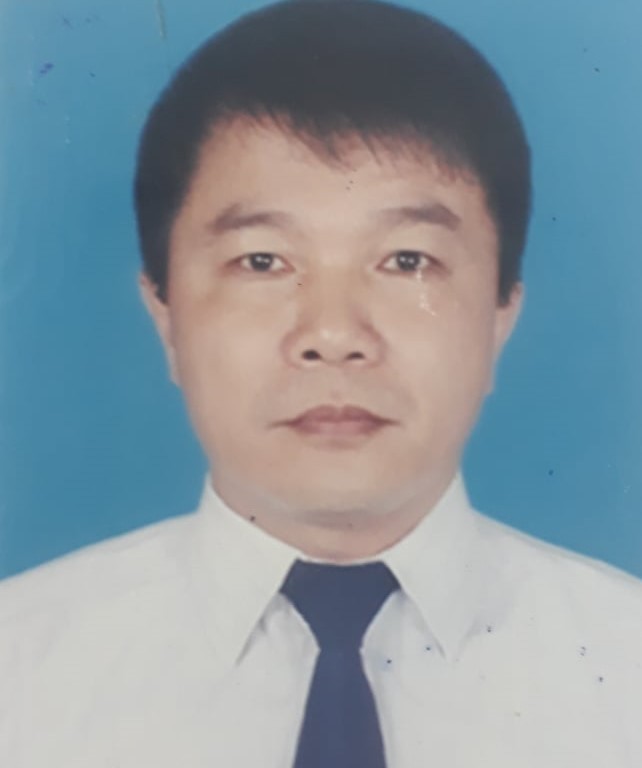 Nguyễn Đức Thuận – Dược sỹ chuyện khoa I (Phó Giám đốc)Đ/c mail. ndthuan.syt@hagiang.gov.vnĐồng chí Nguyễn Đức Thuận, Phó Bí thư Đảng ủy Bệnh viện, Phó Giám đốc Bệnh viện- Là người đại diện phát ngôn và cung cấp thông tin cho báo chí của Bệnh viện.   - Là người giúp việc cho Giám đốc, được Giám đốc phân công trực tiếp phụ trách các lĩnh vực: + Công tác Dược+ Công tác Hành chính Quản trị+ Công tác tuyên truyền giáo dục sức khỏe - Tham gia công tác thanh quyết toán, giám định hồ sơ bệnh án tại Bệnh viện.- Chủ tịch: Hội đồng Bảo hộ lao động; Hội đồng kiểm soát nhiễm khuẩn;  - Trưởng ban Quản lý và xử lý chất thải y tế;- Tham gia Hội đồng: Thi đua khen thưởng; Hội đồng kỷ luật; Hội đồng lương và chế độ chính sách; Hội đồng phụ cấp ưu đãi nghề; Hội đồng mua sắm tài sản, hàng hóa; Hội đồng khoa học; Hội đồng Thẩm định Đề án tinh giản biên chế; Hội đồng Thuốc và điều trị; Hội đồng Quản lý chất lượng Bệnh viện.- Tham gia Ban chỉ đạo thực hiện Quy chế dân chủ cơ sở; Quy tắc ứng xử, Đổi mới phong cách, thái độ phục vụ của cán bộ y tế, hướng tới sự hài lòng của người bệnh của Bệnh viện.- Là chủ tài khoản khi được ủy quyền - Trực tiếp phụ trách các khoa, phòng:+ Phòng Hành chính Quản trị	+ Khoa Dược+ Khoa Kiểm soát nhiễm khuẩn+ Khoa Dinh dưỡng+ Khoa Xét nghiệm- Dự giao ban chuyên môn luân phiên các khoa, phòng phụ trách và các khoa, phòng khác khi được ủy quyền- Ngoài ra còn tham gia một số hoạt động khác khi được Giám đốc phân công.- Tham gia giao ban chỉ đạo tại các khoa, phòng được phân công phụ trách, sinh hoạt và chấm công tại Khoa Dược.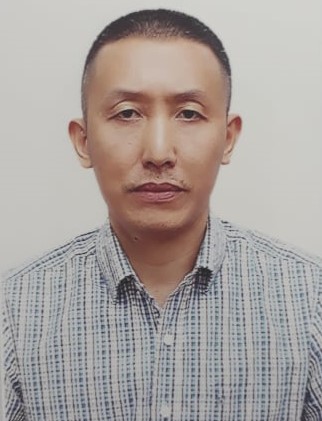 Đỗ Đại Dương - Bác sỹ(Phó Giám đốc)Đ/c mail. ddduong.syt@hagiang.gov.vnĐồng chí Đỗ Đại Dương, Phó Giám đốc Bệnh viện, Chủ tịch Công đoàn cơ sở Bệnh viện- Là người giúp việc cho Giám đốc, được Giám đốc Bệnh viện phân công làm Phó Giám đốc Thường trực.- Phụ trách các lĩnh vực: + Khám bệnh, chữa bệnh, khám bệnh tự nguyện và ngoại viện+ Công tác bảo tồn và phát triển y, dược cổ truyền + Công tác đào tạo, nghiên cứu khoa học, chỉ đạo tuyến và thực hiện Đề án 1816+ Công nghệ thông tin+ Kiểm tra, ký, duyệt các giấy tờ liên quan đến Hồ sơ bệnh án, + Công tác thanh quyết toán, giám định hồ sơ bệnh án tại Bệnh viện.+ Công đoàn cơ sở, Đoàn Thanh niên.+ Công tác Quốc phòng-An ninh; Công tác dân quân tự vệ; Công tác Quân dân y kết hợp; - Chủ tịch: Hội đồng Điều dưỡng; Hội Chữ thập đỏ; Hội khuyến học- Tham gia Hội đồng: Thi đua khen thưởng; Hội đồng kỷ luật; Hội đồng lương và chế độ chính sách; Hội đồng phụ cấp ưu đãi nghề; Hội đồng mua sắm tài sản, hàng hóa; Hội đồng khoa học; Hội đồng Thẩm định Đề án tinh giản biên chế; Hội đồng chuyên môn; Hội đồng Thuốc và điều trị; Hội đồng Bảo hộ lao động; Hội đồng Quản lý chất lượng Bệnh viện,- Tham gia: Ban chỉ đạo thực hiện Quy chế dân chủ cơ sở; Quy tắc ứng xử, Đổi mới phong cách, thái độ phục vụ của cán bộ y tế, hướng tới sự hài lòng của người bệnh.- Là chủ tài khoản khi được ủy quyền- Trực tiếp phụ trách các khoa, phòng:+ Phòng Đào tạo, nghiên cứu khoa học, Chỉ đạo tuyến+ Phòng Điều dưỡng+ Khoa Hồi sức tích cực - Chống độc+ Khoa Nội tổng hợp - khoa Nhi+ Khoa Lão khoa+ Khoa Vật lý trị liệu - Phục hồi chức năng+ Khoa Châm cứu - Dưỡng sinh+ Khoa A10+ Khoa Ngũ Quan - Da liễu.- Dự giao ban chuyên môn luân phiên các khoa, phòng phụ trách và các khoa, phòng khác khi được ủy quyền- Ngoài ra còn tham gia một số hoạt động khác khi được Giám đốc phân công- Tham gia giao ban chỉ đạo tại các khoa, phòng được phân công phụ trách, sinh hoạt và chấm công tại Khoa Hồi sức tích cực - Chống độc.